8th March 2017.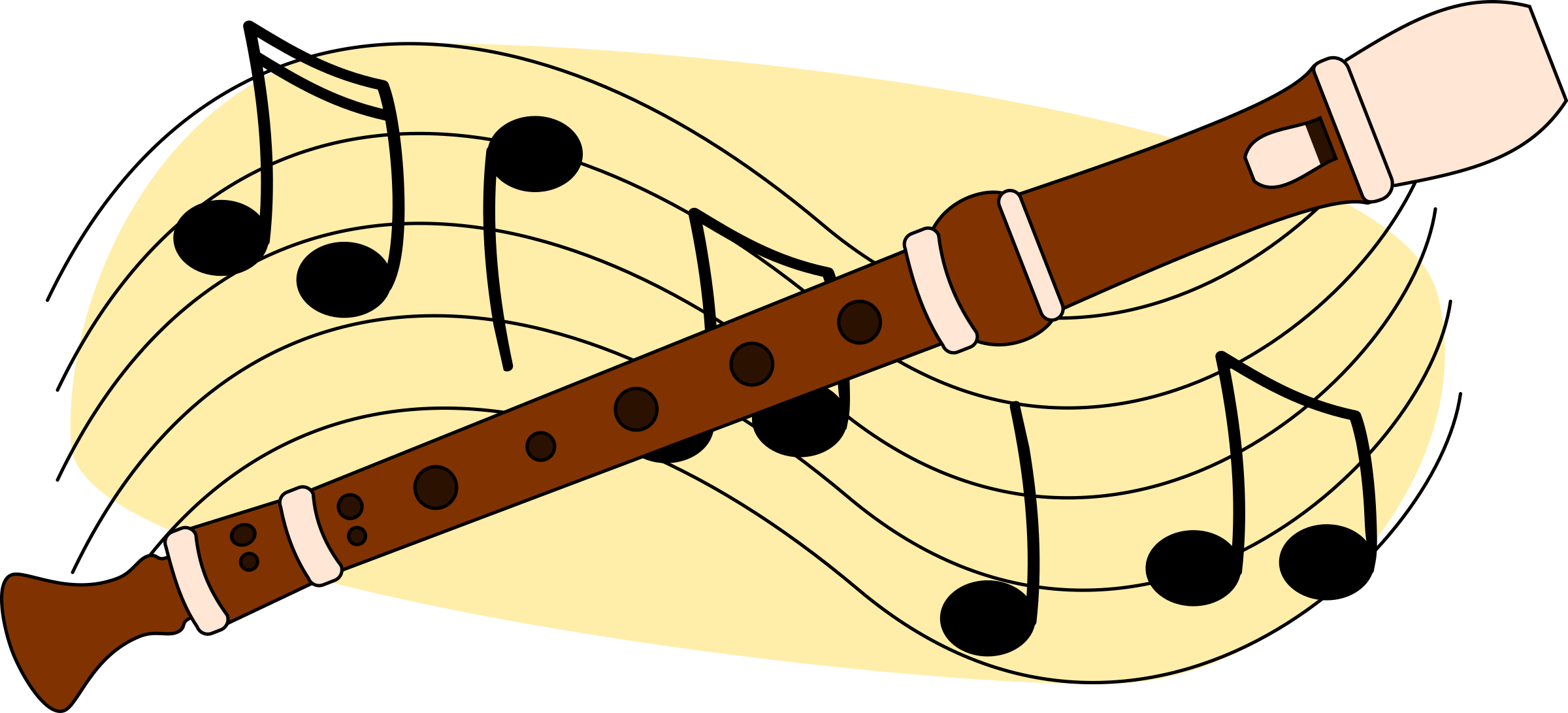 Dear Parent/CarerRecorder ClubUnfortunately, due to School commitments Recorder Club will be cancelled until the end of term. We will start again after Easter.Many apologies for this and I look forward to seeing you after Easter.Kind Regards.Sue Simmons,Headteacher